DRAFT Model Standing Orders
June 2014Antibiotic Prophylaxis Against Bacillus anthracis (Anthrax)Antibiotic Prophylaxis Against Yersinia pestis (Plague)Antibiotic Prophylaxis Against Francisella tularensis (Tularemia)Standing orders must be consistent with the provisions of the Emergency Use Authorizations (EUAs) that have been issued for the current event.Standing Orders for a Mass Antibiotic Prophylaxis Dispensing Site
Following a Bioterrorism Attack With Bacillus anthracis (Anthrax)I direct nurses employed by, or serving as volunteers for, the ___________________________________________________ (name of Agency/Organization) to 
dispense medications to individuals presenting for prophylactic treatment to Bacillus anthracis. All medications must be dispensed in accordance with the following prophylactic treatment guidelines and within the restrictions of the guidelines of the Strategic National Stockpile program.Recommendations for Oral Antimicrobial Post-Exposure Prophylaxis (PEP) for Bacillus anthracisNonpregnant Adults: Oral Antimicrobial Postexposure Prophylaxis for Bacillus anthracis*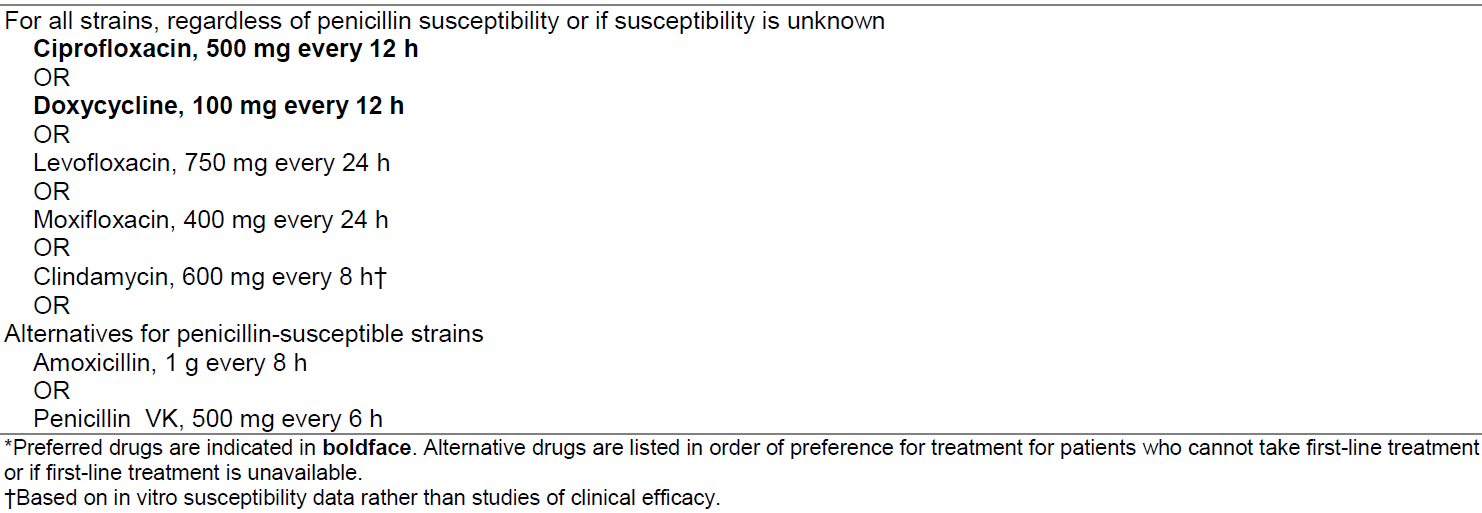 Everyone exposed to aerosolized B. anthracis spores should receive a full 60 days of PEP antimicrobial drugs, whether they are unvaccinated, partially vaccinated, or fully vaccinated.Ciprofloxacin, levofloxacin, and doxycycline are FDA-approved for the antimicrobial drug portion of PEP for inhalation anthrax in adults ≥18 years of age. Oral ciprofloxacin and doxycycline are recommended as first-line antimicrobial drugs for PEP. Alternative antimicrobial drugs that might be used for PEP if first-line agents are not tolerated or are unavailable include levofloxacin and moxifloxacin; amoxicillin and penicillin VK if the isolate is penicillin susceptible; and clindamycin.Source: Hendricks KA, et al. Centers for Disease Control and Prevention expert panel meetings on prevention and treatment of anthrax in adults. Emerg Infect Dis [Internet]. 2014 February.  http://wwwnc.cdc.gov/eid/article/20/2/13-0687_article.htm _____________________________________________________________________________________Pregnant and Postpartum Women: Oral Antimicrobial Post-Exposure Prophylaxis for Bacillus anthracis*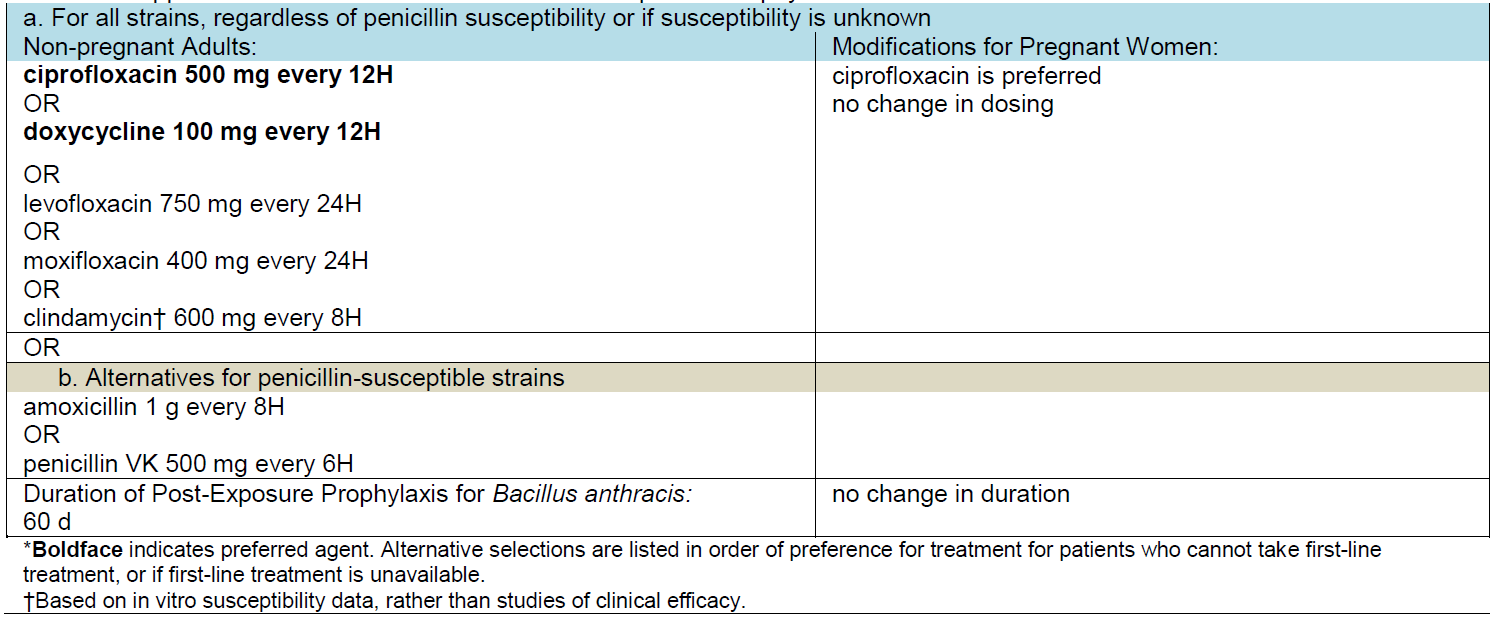 Antimicrobial drug PEP should be administered for 60 days, whether recipients are unvaccinated, partially vaccinated, or fully vaccinated.Source: Meaney-Delman D, et al. Workgroup on Anthrax in Pregnant and Postpartum Women. Special considerations for treatment of anthrax in pregnant and postpartum women. Emerg Infect Dis [Internet]. 2014 February.  http://wwwnc.cdc.gov/eid/article/20/2/13-0611_article.htm Infants, Children, Adolescents, and Young Adults up to the Age of 21: Antimicrobial Post-Exposure Prophylaxis for Bacillus anthracis (for Children 1 Month of Age and Older)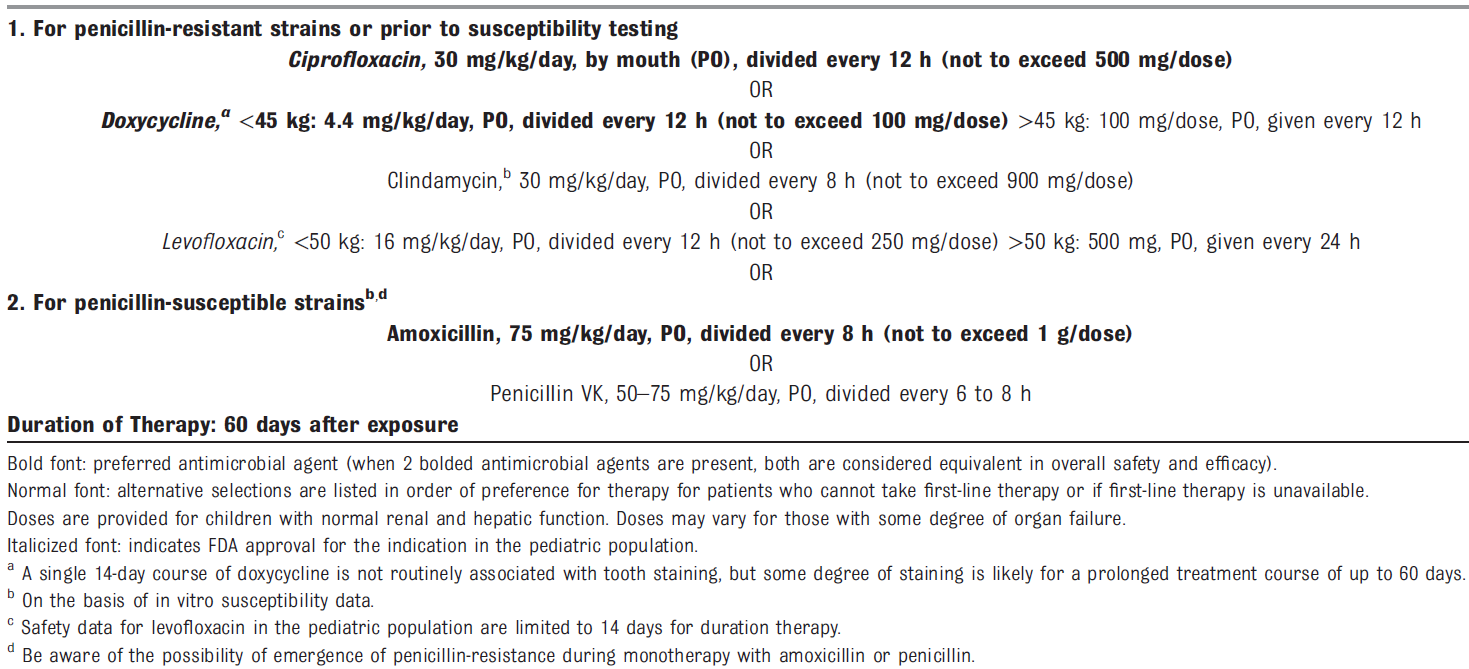 All children believed to be exposed to aerosolized B. anthracis spores should receive at least 60 days of antimicrobial prophylaxis.A limited supply of oral suspension formulations of recommended PEP antimicrobial agents will be available, and distribution strategies will be determined by public health authorities. If oral suspensions are not readily available, doxycycline tablets will be provided with clear directions, as recommended by the US Food and Drug Administration (FDA), on how the tablets can be crushed and added to a food or liquid to create a formulation that is more palatable and designed to improve adherence for those who are unable to swallow a tablet (see http://www.phe.gov/Preparedness/legal/pahpa/Pages/pahpra.aspx)Source: Bradley JS, et al. Pediatric anthrax clinical management. Pediatrics 2014;133(5):e1411-e1436  http://pediatrics.aappublications.org/content/133/5/e1411.full Individuals presenting to a dispensing site to receive prophylactic medication will be asked to complete a medical assessment questionnaire. Medication will be dispensed based on the answers provided, using a protocol approved for use at the dispensing site. This order will terminate _______________						          Date_______________________________________       		_____________________                                     Physician					          Date of SignatureStanding Orders for a Mass Antibiotic Prophylaxis Dispensing SiteFollowing a Bioterrorism Attack With Yersinia pestis (Plague)I direct nurses employed by, or serving as volunteers for, the ___________________________________________________ (name of Agency/Organization) to dispense medications to individuals presenting for prophylactic treatment to Yersinia pestis. All medications must be dispensed in accordance with the following prophylactic treatment guidelines and within the restrictions of the guidelines of the Strategic National Stockpile program.Recommendations for Oral Antimicrobial Post-Exposure Prophylaxis (PEP) for Yersinia pestis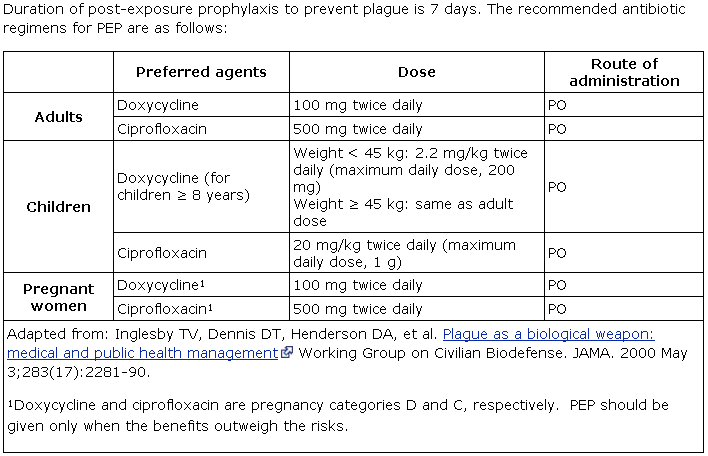 Source: CDC. Resources for Clinicians: Post-exposure prophylaxis (PEP), April 25, 2014. (http://www.cdc.gov/plague/healthcare/clinicians.html)Individuals presenting to a dispensing site to receive prophylactic medication will be asked to complete a medical assessment questionnaire. Medication will be dispensed based on the answers provided, using a protocol approved for use at the dispensing site. This order will terminate _____________________		                                                                                                                        Date_______________________________________       		_____________________                                     Physician					          Date of SignatureStanding Orders for a Mass Antibiotic Prophylaxis Dispensing SiteFollowing a Bioterrorism Attack With Francisella tularensis (Tularemia)I direct nurses employed by, or serving as volunteers for, the ___________________________________________________ (name of Agency/Organization) to 
dispense medications to individuals presenting for prophylactic treatment to Francisella tularensis. All medications must be dispensed in accordance with the following prophylactic treatment guidelines and within the restrictions of the guidelines of the Strategic National Stockpile program.Recommendations for Oral Antimicrobial Post-Exposure Prophylaxis (PEP) for Francisella tularensis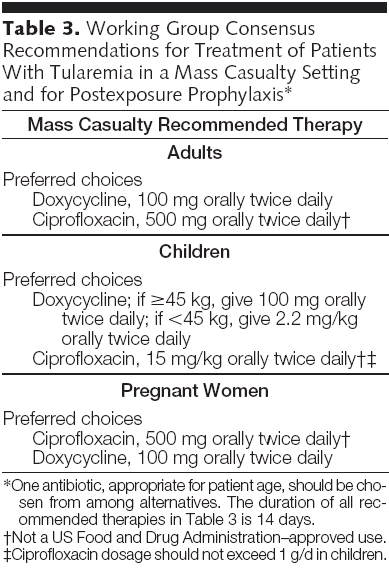 Reference: Dennis DT, et al. Tularemia as a Biological Weapon: Medical and Public Health Management. JAMA 2001; 285:2763-73-90.Individuals presenting to a dispensing site to receive prophylactic medication will be asked to complete a medical assessment questionnaire. Medication will be dispensed based on the answers provided, using a protocol approved for use at the dispensing site. This order will terminate _____________________					                                                Date_______________________________________       		_____________________                                   Physician					          Date of Signature